О встрече руководителя Роспотребнадзора Анны Поповой с объединением подростков25.03.2016 г.На полях Пятой международной Конференции по ВИЧ/CПИДу в Восточной Европе и Центральной Азии руководитель Роспотребнадзора Анна Попова встретилась с представителями Евразийского объединения подростков и молодёжи Teenergizer!.Ребята рассказали о тех проблемах, с которыми ежедневно приходится сталкиваться детям, живущим с ВИЧ, представили свою точку зрения на проблемы информирования и профилактики ВИЧ/CПИД среди детей и подростков.В ходе встречи подробно обсуждались темы обеспечения доступности самостоятельного анонимного тестирования на ВИЧ для подростков, раскрытия информации об их статусе, а также подготовки специалистов для работы с ВИЧ-позитивными подростками как в специализированных (СПИД-центры), так и в образовательных учреждениях. 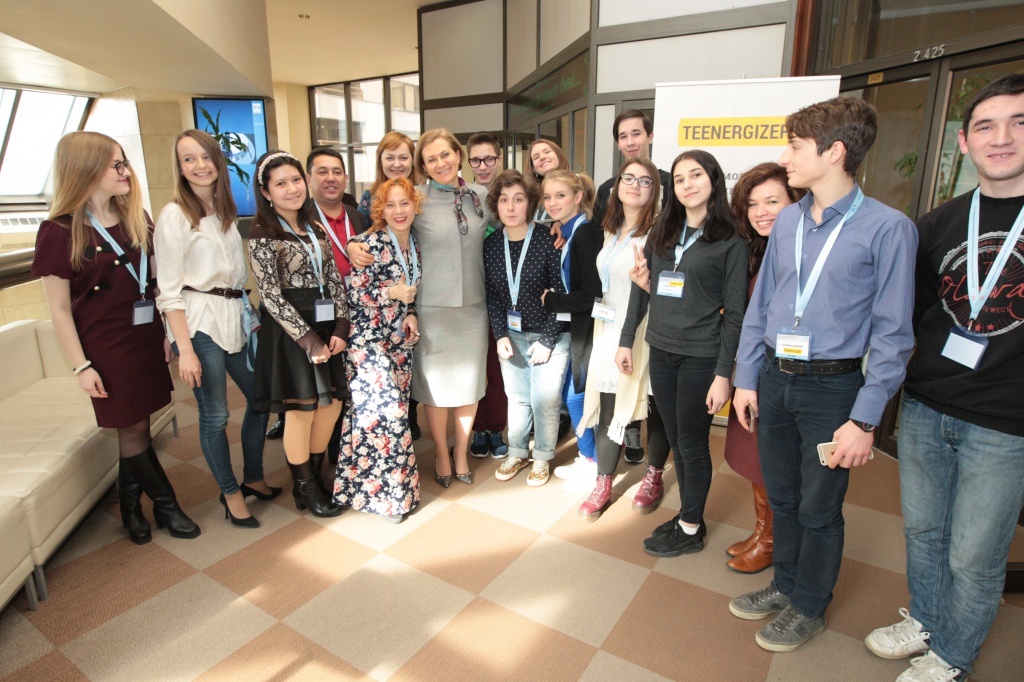 